2.8. Профессиональные достижения 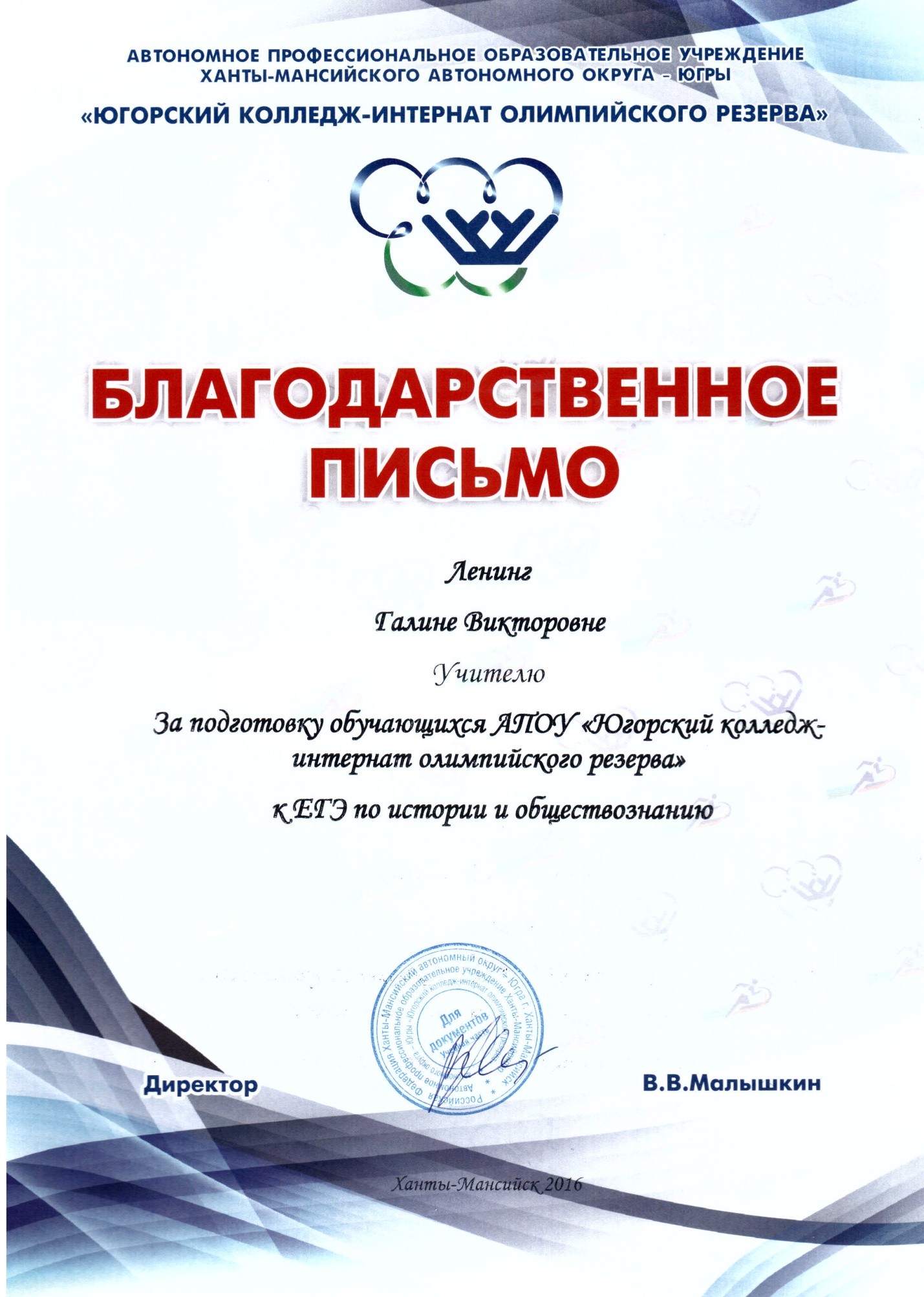 